SÚMULA DA 2ª REUNIÃO DA COMISSÃO DE ATHIS-CAU/RJDATA:23 de maio de 2022, segunda-feiraHORÁRIO:16h00 às 17h40LOCAL:Reunião Remota, realizada por meio de videoconferência Reunião Remota, realizada por meio de videoconferência Reunião Remota, realizada por meio de videoconferência PARTICIPANTESLeslie Loreto Mora Gonzalez PRESENTEPRESENTEPARTICIPANTESMauri Vieira da SilvaPRESENTEPRESENTEPARTICIPANTESEmmily Leandro CastroPRESENTEPRESENTEPARTICIPANTESSofia EderPRESENTEPRESENTEPARTICIPANTESPablo Esteban Vergara Cerda AUSENTE AUSENTE ASSESSORIAPatrícia CordeiroChefe de GabineteChefe de Gabinete      Verificação de quórum e informes      Verificação de quórum e informes      Verificação de quórum e informes      Verificação de quórum e informesPresençasVerificado o quórum para início da reunião às 16h10, com os conselheiros acima nominados. Fórum de ATHIS será dia 1º de julho (sexta-feira) das 14h às 18h quando também será lançado o edital de Patrocínio de ATHIS.Verificado o quórum para início da reunião às 16h10, com os conselheiros acima nominados. Fórum de ATHIS será dia 1º de julho (sexta-feira) das 14h às 18h quando também será lançado o edital de Patrocínio de ATHIS.Verificado o quórum para início da reunião às 16h10, com os conselheiros acima nominados. Fórum de ATHIS será dia 1º de julho (sexta-feira) das 14h às 18h quando também será lançado o edital de Patrocínio de ATHIS.Atividade CAU nos BairrosAtividade CAU nos BairrosAtividade CAU nos BairrosAtividade CAU nos BairrosA programação do CAU nos bairros foi discutida, em especial o debate sobre usucapião. A chefe de gabinete Patricia falou sobre a importância de que a atividade de usucapião tenha uma orientação mais política da comissão, falando da regularização fundiária. A coordenadora Emmily concordou e falou sobre o convite feito ao NUTH/Defensoria.Os presentes também falaram da necessidade de revisar o material da cartilha para ser revisado, diagramado e impresso para o evento. Em vista dos prazos corridos chegaram à conclusão de que farão esse trabalho, mas para os próximos eventos (Fórum de ATHIS). Cada conselheiro ficará responsável por uma parte do trabalho:Mauri e Leslie – Finalização do conteúdoEmmily - diagramação do conteúdoLeslie – revisão finalEncaminhamento: A van do CAU sairá na quinta-feira às 8h. É importante que os conselheiros confirmem se irão com a van. Sobre a finalização da cartilha foi combinado o seguinte cronograma:15 a 17 de junho – o conteúdo deve estar fechado (conselheiros)20 a 24 de junho – Revisão da Comunicação (Nicolas)24  de junho – envio para a gráfica.Drive da cartilha: https://docs.google.com/document/d/188hr9ddVyFz0mN5wRRT1cLfz-iDZdF2D-BhR3YVgF9E/edit A programação do CAU nos bairros foi discutida, em especial o debate sobre usucapião. A chefe de gabinete Patricia falou sobre a importância de que a atividade de usucapião tenha uma orientação mais política da comissão, falando da regularização fundiária. A coordenadora Emmily concordou e falou sobre o convite feito ao NUTH/Defensoria.Os presentes também falaram da necessidade de revisar o material da cartilha para ser revisado, diagramado e impresso para o evento. Em vista dos prazos corridos chegaram à conclusão de que farão esse trabalho, mas para os próximos eventos (Fórum de ATHIS). Cada conselheiro ficará responsável por uma parte do trabalho:Mauri e Leslie – Finalização do conteúdoEmmily - diagramação do conteúdoLeslie – revisão finalEncaminhamento: A van do CAU sairá na quinta-feira às 8h. É importante que os conselheiros confirmem se irão com a van. Sobre a finalização da cartilha foi combinado o seguinte cronograma:15 a 17 de junho – o conteúdo deve estar fechado (conselheiros)20 a 24 de junho – Revisão da Comunicação (Nicolas)24  de junho – envio para a gráfica.Drive da cartilha: https://docs.google.com/document/d/188hr9ddVyFz0mN5wRRT1cLfz-iDZdF2D-BhR3YVgF9E/edit A programação do CAU nos bairros foi discutida, em especial o debate sobre usucapião. A chefe de gabinete Patricia falou sobre a importância de que a atividade de usucapião tenha uma orientação mais política da comissão, falando da regularização fundiária. A coordenadora Emmily concordou e falou sobre o convite feito ao NUTH/Defensoria.Os presentes também falaram da necessidade de revisar o material da cartilha para ser revisado, diagramado e impresso para o evento. Em vista dos prazos corridos chegaram à conclusão de que farão esse trabalho, mas para os próximos eventos (Fórum de ATHIS). Cada conselheiro ficará responsável por uma parte do trabalho:Mauri e Leslie – Finalização do conteúdoEmmily - diagramação do conteúdoLeslie – revisão finalEncaminhamento: A van do CAU sairá na quinta-feira às 8h. É importante que os conselheiros confirmem se irão com a van. Sobre a finalização da cartilha foi combinado o seguinte cronograma:15 a 17 de junho – o conteúdo deve estar fechado (conselheiros)20 a 24 de junho – Revisão da Comunicação (Nicolas)24  de junho – envio para a gráfica.Drive da cartilha: https://docs.google.com/document/d/188hr9ddVyFz0mN5wRRT1cLfz-iDZdF2D-BhR3YVgF9E/edit A programação do CAU nos bairros foi discutida, em especial o debate sobre usucapião. A chefe de gabinete Patricia falou sobre a importância de que a atividade de usucapião tenha uma orientação mais política da comissão, falando da regularização fundiária. A coordenadora Emmily concordou e falou sobre o convite feito ao NUTH/Defensoria.Os presentes também falaram da necessidade de revisar o material da cartilha para ser revisado, diagramado e impresso para o evento. Em vista dos prazos corridos chegaram à conclusão de que farão esse trabalho, mas para os próximos eventos (Fórum de ATHIS). Cada conselheiro ficará responsável por uma parte do trabalho:Mauri e Leslie – Finalização do conteúdoEmmily - diagramação do conteúdoLeslie – revisão finalEncaminhamento: A van do CAU sairá na quinta-feira às 8h. É importante que os conselheiros confirmem se irão com a van. Sobre a finalização da cartilha foi combinado o seguinte cronograma:15 a 17 de junho – o conteúdo deve estar fechado (conselheiros)20 a 24 de junho – Revisão da Comunicação (Nicolas)24  de junho – envio para a gráfica.Drive da cartilha: https://docs.google.com/document/d/188hr9ddVyFz0mN5wRRT1cLfz-iDZdF2D-BhR3YVgF9E/edit Verificação de quórum – encerramento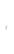 Verificação de quórum – encerramentoVerificação de quórum – encerramentoVerificação de quórum – encerramentoPresençasA reunião foi encerrada às 17h40 com os(as) participantes acima nominados(as). A reunião foi encerrada às 17h40 com os(as) participantes acima nominados(as). A reunião foi encerrada às 17h40 com os(as) participantes acima nominados(as). Nota: A reunião de CATHIS (03/2022) antecipada para o dia 18 de abril às 16h, em virtude do evento CAU na sua cidade não teve quórum.Emmily Leandro Castro Coordenadora de ATHIS -CAU/RJ